Участники городского дистанционного конкурса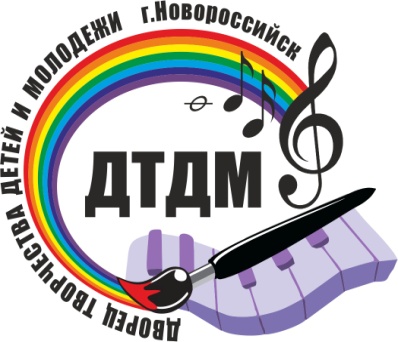 «Солнечный завтрак в моей семье» май 2020г., видео№Фамилия,имяучастникаНоминацияОбразовательное учреждениеНазвание работы Ссылка на работуТитулДошкольникиДошкольникиДошкольникиДошкольникиДошкольникиДошкольники1Котельникова Евгения 5 лет« Юный шеф-повар».МБДОУ детский сад № 81«Пончики»Победитель2Дорошенко Артем, 6 лет« Юный шеф-повар».МБДОУ ЦРР детский сад № 4Вкусные блиныПобедитель3Семья Швединского Владимира , 4 года« Юный шеф-повар».МБДОУ ЦРР детский сад № 4Готовим манникПобедитель4Овчарова Дарья, 6 лет« Юный шеф-повар».МБДОУ ЦРР детский сад № 4Фруктовый салат «Вкусное лето»VID-20200525-WA0057.mp4 (31300756)Победитель5Иванченко Арина« Юный шеф-повар».МАДОУ № 10 ВИШЕНКАОригинальное блюдоПобедитель6Хачетрян Ева « Юный шеф-повар».МАДОУ № 10 ВИШЕНКАОригинальное блюдоПобедитель7Кондратьева Дарья,  4 годаСамый интересный рецепт блюда на завтракМБДОУ детский сад компенсирующего вида #2, Сметанный торт из печеньяhttps://youtu.be/WGckmojER-8Призёр8Семья СейрякидиСамый интересный рецепт блюда на завтракДетский сад №9 Оригинальный рецепт блюда на завтракПобедитель9Кочубей Каталина 4 годаСамый интересный рецепт блюда на завтракМАДОУ детский сад № 82 «Сказка»«Наше коронное блюдо»Победитель10Максюта Влада,4 годаСамый интересный рецепт блюда на завтракМБДОУ д/с 9Омлет с фруктамиПобедитель11Куликова Кирра5 летСамый интересный рецепт блюда на завтрак МБДОУ детский сад № 81«Синабоны»Победитель12Попова Лелия5 летСамый интересный рецепт блюда на завтракМБДОУ детский сад № 81«Тортик бабушке»Победитель13Москвин Натан5 летОригинальность в рецептеМБДОУ детский сад № 81«Пицца для всей семьи»Победитель14Парван Кристина, 6 летОригинальность в рецептеМБДОУ «Детский сад №80»Бутерброд «Сытный» https://youtu.be/CEnJlVYHlrUПризёр15СлюсареваВероника, 5,5 летОригинальность в рецептеМБДОУ № 55«Готовим завтрак»Победитель16ВасильеваАнастасия,6 летОригинальность в рецептеМБДОУ № 55«Любимая пицца»Победитель17ВасильеваАнастасия,6 летОригинальность в рецептеМБДОУ № 55«Любимая пицца»Победитель18Лебединский Никита, 6 летОригинальность в рецептеМБДОУ детский сад компенсирующего вида №5Украшение блинов ПризёрВозрастная категория 7-10 летВозрастная категория 7-10 летВозрастная категория 7-10 летВозрастная категория 7-10 летВозрастная категория 7-10 летВозрастная категория 7-10 лет1Илья Горбатовский Самый интересный рецепт блюда на завтракМБОУ ТЭЛ Солнечные вафли Победитель2Мальгин Арсений,7 летСамый интересный рецепт блюда на завтракМБДОУ №33,«Клубничные и банановые кексики»https://youtu.be/tm0a2znsfLQПобедитель3Комышев Иван, 7 летСамый интересный рецепт блюда на завтракМБДОУ №33,«Овощная вечеринка»https://youtu.be/5McRO4TGRVkПобедитель4Ляшенко Варвара, 10 летСамый интересный рецепт блюда на завтракМБОУ гимназия №4 ОвсяноблинПобедитель5Небылицына Ксения, 10 летСамый интересный рецепт блюда на завтракМБОУ гимназия №4 Яблочный пирог(Нет ссылки на работу в ЮТЮБЕ)Призёр6Балахнина Мария, 8 летСамый интересный рецепт блюда на завтракМБОУ гимназия №4 Солнечный блин(Нет ссылки на работу в ЮТЮБЕ)Призёр7Паньков Владислав, 9 летСамый интересный рецепт блюда на завтракМБОУ гимназия №4 Бодрый бутерброд(Нет ссылки на работу в ЮТЮБЕ)Призёр8Хубуданиди Юрий ЮрьевичСамый интересный рецепт блюда на завтракМБОУ ООШ №31 имени Г.В. Ластовицкого«Быстрая пицца» (Нет ссылки на работу в ЮТЮБЕ)Победитель9Каминский Саша, 7 летОригинальность в рецептеМБОУ Детский сад №9 Солнышко в тарелочке(Нет ссылки на работу в ЮТЮБЕ)Победитель10СтепаненкоМакар, 7 летОригинальность в рецепте МАОУ СОШ 23Пирожки от Макара(Нет ссылки на работу в ЮТЮБЕ)Призер11Ощепкова Елизавета,7 летОригинальность в рецептеМБОУ СОШ № 29 "Доброе утро"
Призёр12Лемжин Олег,10 летОригинальность в рецептеМБОУСОШ № 16«Бисквитный пирогс яблоками»Призёр13Каримова Аделя,7 летОригинальность в рецептеМБОУСОШ № 16Сырникив манкеПризёр14Русакова Арина, 8 летОригинальность в рецептеМБОУ гимназия №8Салат «Шапка манамаха»  Русакова Арина салат Шапка Манамаха.mp4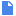 Победитель15Исмаилова Амина 3 в, 9 летОригинальность в рецептеМБОУ гимназия №8«Мульти печенье» Исмаилова Амина мульти печенье.mp4Победитель16Корнилова МиленаОригинальность в рецептеМБОУ гимназия №8«Фигурное печенье» Корнилова Милена Чудо-печенье.mp4Победитель17Федулов Евгений, 8 летОригинальность в рецептеМАОУ гимназия №5Клубничный остров https://cloud.mail.ru/stock/3FR31QJtB5K1PDLDK3ZSL4NRПобедитель18Мурадян МиленаОригинальность в рецептеМБОУ гимназия №8«Самса с мясом и грибами» Мурадян Милана самса с мясом и грибами.mp4Призёр19Петренко НикитаЗа популяризацию национальной кухни блюда на завтрак»МБОУ гимназия №8«Омлет Пуляр» Петренко Никита Омлет Пуляр.mp4Призёр20Харсекин Константин,7 летЗа популяризацию национальной кухниМБОУ СОШ № 17Наши любимые оладьиПобедитель21Соколенко Кирилл,9 летЗа популяризацию национальной кухниЛицей «Технико-экономическийУхаПризёр22Учащиеся 1 «В» и 2 «В» классов,8-9 летЗа популяризацию национальной кухниЛицей «Технико-экономическийБутерброды от пиратовПобедитель23Лагутина Милана ,8 лет.За популяризацию национальной кухниМАОУ лицей «Морской технический»«Медовые вафли»Победитель24Волкова Анастасия10 летЗа популяризацию национальной кухниМБОУ НОШ № 11Блинная горка для всей семьиПризёр25АторакаляноваВирсавия7 летЗа популяризацию национальной кухниМАДОУ детский сад № 82 «Сказка»«Сытный завтрак» mp4 (150024587)Победитель26Семья Павлюченко:София, 6 летНазар, 4 годаЗа популяризацию национальной кухниМБДОУ детский сад комбинированного вида № 60 муниципального образования город Новороссийск«Утренний завтрак в моей семьеПобедитель27Гордиенко Полина5 летОригинальный рецепт блюда на завтракМАДОУ Д/С №18«Супер булочки от Полинки!» https://youtu.be/0yUewUBDjyIПобедитель28Тумасова Арина4 годаОригинальный рецепт блюда на завтракМАДОУ Д/С №18«Сырники по бабушкиному рецепту!» https://youtu.be/fq3KYY5TeGMПризёр29Калмыкова Арина ДмитриевнаОригинальный рецепт блюда на завтракМАОУ лицей «Морской технический»Каша из полентыПризёр30Ходус Эммануил, 9 летОригинальный  рецепт блюда на завтракМАОУ СОШ № 28Яичница из перепелиных яицПобедитель31Кравцова Маша, 7 летОригинальный  рецепт блюда на завтракМАДОУ д/с № 26,  Солнечные сырники  https://youtu.be/QQ5YpAJQc_4Победитель32Карапетян ДавидОригинальный  рецепт блюда на завтракМБОУ Гимназия 7Солнечный завтрак в моей семьеПобедитель33Дынин МихаилОригинальный  рецепт блюда на завтракМТЛОладушкиПобедитель34Волосенцев Александр,  7 летОригинальный рецепт блюда на завтракМБДОУ детский сад комбинированного вида № 60 муниципального образования город Новороссийск«Любимый завтрак в моей семье»Победитель35Дейнега Маргарита, 9 летОригинальный рецепт блюда на завтракМБОУ НОШ №11ОсьминожкиПризёр36Тертышник ТаняОригинальный рецепт блюда на завтракМБОУ НОШ №11ПиццаПобедитель37Пшеничная Алиса, 8 лет,"Оригинальный рецепт блюда на завтрак".СОШ №29https://www.youtube.com/watch?v=-oiPZUrnUDE"Удиви семью".Победитель38Галанин Никита8 лет«Оригинальный  рецепт блюда на завтрак.»МБОУ НОШ №11 «Волшебные сырнички»Победитель39Васильев Илья, 8 летОригинальный рецепт блюда на завтрак.МБОУ НОШ №11«Солнышко в облаках»Победитель40Слыщенко Кирилл, 9 летОригинальный рецепт блюда на завтракМБОУ НОШ №11,«Утренний смайл»Победитель41Кеврух Родиони
Кеврух НикольОригинальный  рецепт блюда на завтрак1 д-гимназия 5😊КексыПобедитель42Абдельсамие АхмедАдамОригинальный  рецепт блюда на завтракМАОУ Гимназия № 5 1 «Д» классЕгипетский завтрак «Фаляфель»Победитель43Шаршукова АнастасияОригинальный рецепт блюда на завтрак 11 начальной школы 2а класса« пицца-пирог для Солнечного завтрака»Победитель44Артем Горобец, 7 лет,Оригинальный рецепт блюда на завтрак1 "Г" класс МАОУ СОШ №22Мультиповар.mp4 (395822480)Победитель45Сеттарова Амина7 летОригинальный рецепт блюда на завтрак.МБОУ НОШ 11 “Солнечные панкейки ”Победитель46Курбатова София Юрьевна9 летОригинальный рецепт блюда на завтракАдминистрация МБОУ ООШ № 15«Просто, но со вкусом!» ПризёрВозрастная категория 10-16 летВозрастная категория 10-16 летВозрастная категория 10-16 летВозрастная категория 10-16 летВозрастная категория 10-16 летВозрастная категория 10-16 лет1Дубровина Диана 6 "А"Оригинальный рецепт блюда на завтракМБОУ СОШ 29Рулетики из сыра Победитель2Иоаниди Стефания,10 летОригинальный рецепт блюда на завтракМБОУ гимназия №8Бисквитный торт" Маскарпоне" с ягодами  Иоаниди Стефания Бисквитный торт Маскарпоне Победитель3Мезенцев Руслан,16 летОригинальный рецепт блюда на завтрак.Морской Технический лицейНаш любимый завтракПобедитель4Залевский Богдан,15 летОригинальный рецепт блюда на завтракМБУ ДО ДТДМ, Хрипаченко О.Ю. , Хаустова А.Н.Сервировка стола на завтракПобедитель  5Стусова Катя,15 летОригинальный рецепт блюда на завтракМБУ ДО ДТДМ, Хрипаченко О.Ю. , Хаустова А.Н.Сервировка стола на завтракПобедитель6ТовароваМарина,15 летОригинальный рецепт блюда на завтракМБУ ДО ДТДМ, Хрипаченко О.Ю. , Хаустова А.Н.Традиции завтрака.Призёр7Люлин Алексей,14 летОригинальный рецепт блюда на завтракМБУ ДО ДТДМ, Хрипаченко О.Ю. , Хаустова А.Н.Завтрак домаПобедитель8Широкова Алиса,14 летОригинальный рецепт блюда на завтракМБУ ДО ДТДМ, Хрипаченко О.Ю. , Хаустова А.Н.Чаепитие в кругу семьиПобедитель9Рябухин ВадимОригинальный рецепт блюда на завтрак МБОУ СОШ № 29 им.Ю.В.Амеловаolesya2609@yandex.ruПобедитель10Гудыменко София,13 л.Оригинальный  рецепт блюда на завтрак.МБОУ СОШ № 18«Пицца на завтрак»Призёр11Аврашко Денис10 летОригинальный рецепт блюда на завтрак МБОУ СОШ №12Горячий завтрак в лавашеПобедитель12Авдеенко Эрик, 12 леторигинальный рецепт блюда на завтракМБОУ ООШ № 15«Солнечная ячма»Победитель13Коваленко Елизар 11 летМитченко Диана 12 летОригинальный рецепт блюда на завтракМБОУ СОШ 30 Оладушки на карантинеПобедитель14Бедоев Г.И Русанов В.Сервировка стола к завтракуМБОУ СОШ № 10
Горшенина Татьяна Алексеевна
СалатПризёр15Рубес Николай, 12 летСервировка стола к завтракуМАОУ Гимназия №5СырникиПобедитель16Карапетян ДавидСервировка стола к завтракуМБОУ  Гимназия 7Рыжие сырникиПобедитель17Карапетян ДавидСервировка стола к завтракуМБОУ  Гимназия 7Рыжие сырникиПобедитель17Колесникова Любовь,10 летСервировка стола к завтракуМБОУ ООШ № 25Солнечный завтрак от ЛюбыПобедитель19Волков Никита ,15 летСервировка стола к завтракуМБУ ДО ДТДМ, Хрипаченко О.Ю. , Хаустова А.Н.Шоколадный пирогПобедитель20Белевская Полина11 летСервировка стола к завтракуМБОУ ООШ № 15«Сказочная шарлотка»Призёр21Соловьев Роман Евгеньевич и Максим Евгеньевич, 12 летСервировка стола к завтракуМБОУ ООШ № 15«Сырники с бананом и кокосовой стружкой»Победитель22Сатинбаева Адель Кайратовна.Сервировка стола к завтракуШкола #11, 4 класс.Запеканка https://youtu.be/-xuBmNp79FEПобедитель23Ивасик Валерия,13 летСервировка стола к завтракуМБОУ СОШ № 18Пирог с мясом и картошкойhttps://youtu.be/4cd6b0y2lAs Призёр 24Малютченко Мария Игоревна10 летСервировка стола к завтракуАдминистрация МБОУ ООШ № 15 «Сладкоежка»Призёр25Богданова Анастасия, 13 лет  Кузнецова Ангелина, 13 летСервировка стола к завтракуМБОУ СОШ № 18«Кораблики»Победитель26Мирослава ЛяшеваОригинальность в рецептеМБОУ ООШ № 15«Радужные блины»Победитель27Сергеева ЕлизаветаОригинальность в рецептеМБОУ ООШ № 15«Солнечные панкейки»Победитель28Маяр ВикторияОригинальность в рецептеМБОУ ООШ № 15«Любимые сосиски»Победитель29Самыкин БогданСамыкин Матвей12 летОригинальность в рецептеМБОУ СОШ № 26«Завтрак вдвоём»Победитель30Рудова Анастасия,16 летОригинальность в рецептеМАОУ СОШ № 40,Шарлотка(Нет ссылки на работу в ЮТЮБЕ)Победитель31Вьюгова Полина,15 летОригинальность в рецептеМАОУ СОШ № 40Салат из тунца(Нет ссылки на работу в ЮТЮБЕ)Победитель32Мирзоев АмарОригинальность в рецептеМБОУ гимназия №8«Яблочный штрудель»  Мирзоев Амар Яблочный штрудель.mp4Призёр33Пересадько ЕкатеринаОригинальность в рецептеМБОУ гимназия №8«Торт сметанник»Победитель34Рыжкина ЕлизаветаОригинальность в рецептеМБОУ гимназия №8«Шоколадное печенье Пьера Эрме»Призёр35Мухина АлинаОригинальность в рецептеСОШ 30https://youtu.be/S3nLnrtfEV0Победитель36Семья Бошкато-выхОригинальность в рецептеМАОУ лицей МТ (школа 3)“Хитрая пицца"https://youtu.be/A2aRe3dCK6UПобедитель37Ройлян Оля, Михайлова Маша, Полушкина МашаОригинальность в рецептеМБОУ гимназия №4 Оригинальные блюдаПризёр38Герасимова Екатерина, 14 летОригинальность в рецептеМБОУ гимназия №4 Клубничные сырникиПобедитель39Балашова Виктория,14 летОригинальность в рецептеМБОУ гимназия №4 Медовые сырникиПризёр40Кирилова Кристина,14 летОригинальность в рецептеМБОУ гимназия №4 Завтрак для любимыхПобедитель41Никитин Никита,_13 летОригинальность в рецептеМБОУ гимназия №4 Ленивые вареникиПобедитель42Евгения Кущ ,14 летОригинальность в рецептеМБОУ гимназия №4 Американские панкейки(Нет ссылки на работу в ЮТЮБЕ)Призёр43Антониади Мариаана АндреевнаОригинальность в рецептеМБОУ ООШ №31 имени Г.В. Ластовицкого«Греческий салат» (Нет ссылки на работу в ЮТЮБЕ)Победитель